ООО «БелСеверСтрой» проводит процедуру закупки жилых вагоновЗакупка жилых вагонов будет осуществлена по схеме лизинга. После определения поставщика будет определена лизинговая компания.Коммерческая часть приглашения к закупкеКонечный срок подачи предложений: « 08 » февраля 2023 года до 16:00 по московскому времени.Технико-коммерческие предложения, полученные по истечении конечного срока представления таковых, в процедуре закупки не участвуют и обратно не возвращаются.Предложения должны быть направлены по электронной почте: nach_omts.bss@bk.ru.Место поставки товара: ООО «БелСеверСтрой», ЯНАО, г. Губкинский,
тер. панель 2, влд. 0020, стр.1.Срок поставки товара: до 01.03.2023 (возможны иные сроки поставки по согласованию с Заказчиком).Условия поставки товара: доставка товара на производственную базу ООО «БелСеверСтрой», г. Губкинский силами и за счет поставщика.Условия оплаты: согласовываются с лизинговой компанией.К участникам процедуры закупки и предлагаемой ими продукции предъявляются обязательные требования. Технико-коммерческие предложения, представленные без учета обязательных требований, не рассматриваются.В технико-коммерческом предложении необходимо указать:- номер, дату коммерческого предложения;- цену с НДС за единицу продукции с учетом доставки;- срок действия коммерческого предложения;- условия поставки;- срок поставки (график поставки);- условия оплаты;- подпись уполномоченного лица;- контактное лицо.Основные критерии отбора технико-коммерческих предложений (указываются по значимости в порядке убывания):- минимальная стоимость;- минимальный срок поставки;При оценке предложения участников сравниваются по самому значимому (первому) критерию, затем, в случае если он имеет одинаковое значение, переходят к сравнению следующего (второго) критерия и т.д.Как только значение сравниваемого критерия оказывается у кого-либо из участников наилучшим, процесс сравнения заканчивается, а участник, чье предложение признано наилучшим по сравниваемому критерию объявляется победителем.В случае если по результатам сравнения победитель не может быть определен, проводится дополнительный этап снижения стоимости и улучшения иных существенных условий технико-коммерческих предложений, по результатам которого из числа названных участников выбирается победитель.Дополнительные сведения:Дополнительно сообщаем, что после рассмотрения поступивших технико-коммерческих предложений с Участниками, прошедшими квалификационный отбор (предоставившими весь перечень документов и выполнившими все требования закупки), проводятся переговоры по снижению стоимости предложений.Не направление участнику приглашения на переговоры означает, что предложение данного участника не допущено к процедуре оценки технико-коммерческих предложений. По письменному запросу любого участника, подавшего технико-коммерческое предложение, ему направляется письменное уведомление о результатах рассмотрения его предложения.Победитель будет определяться на основе представленного им технико-коммерческого предложения, с учетом проведенных переговоров по снижению стоимости предложений.Победителем процедуры закупки признается Участник, предоставивший наиболее выгодное для ООО «БелСеверСтрой» технико-коммерческое предложение.Особые права ООО «БелСеверСтрой»:- заказчик оставляет за собой право на прекращение процедуры закупки (ее отмене) на любой ее стадии, но до присуждения участнику контракта закупки;- заказчик не связывает себя обязательством, в какой бы то ни было форме, присудить контракт закупки участнику, предложившему наименьшую цену;- заказчик оставляет за собой право пересмотра решения о выборе наилучшего предложения и присуждения победителю контракта (договора) на поставку указанной продукции в случае, если условия контракта (договора) выбранного участника будут противоречить законодательству Российской Федерации в области хозяйственного права и/или подвергать необоснованному риску хозяйственную деятельность Заказчика.- участник исключается из участия в процедуре закупки, при непредставлении требуемой заказчиком информации, или при предоставлении недостоверной информации.В случае реализации прав, указанных выше, заказчик не несет никакой ответственности за перечисленные действия перед участниками. По запросу участников, представивших технико-коммерческие предложения, заказчик сообщит причины таких действий, но не обязан давать подробные разъяснения. Считается, что участники, представившие свои технико-коммерческие предложения, согласны с вышеуказанными условиями.10. Во всем остальном, что не оговорено в настоящем приглашении,
ООО «БелСеверСтрой» руководствуется законодательством Российской Федерации.11. Лица, которым вменено в обязанность поддерживать связь с участниками:Плешкунов Виктор Валерьевич, +7 951 988 81 19, nach_omts.bss@bk.ru.Начальник ООП	В.В.ПлешкуновТехническая часть приглашения к закупке1. Наименование: согласно приложению 1.2. Количество (объем): согласно приложению 1.3. Технические характеристики: согласно приложениям 2-3.4. Потребительские (качественные) характеристики: 4.1. предлагаемая продукция должна изготавливаться серийно, быть новой, не бывшей в эксплуатации, год выпуска: не ранее 4 квартала 2022 г.;4.2. внутреннее обустройство вагонов должно соответствовать высокому уровню функциональных, эргономических и эстетических показателей качества продукции;4.3. все предметы обустройства и комплектации вагонов должны соответствовать современным требованиям к форме и внешнему виду, а также обеспечивать долговечность и надежность предлагаемой продукции.5. Обязательные требования:5.1. соответствие технических характеристик и комплектации вагонов требованиям, указанным в приложениях 2-3;5.2. наличие действующего сертификата соответствия продукции требованиям технических регламентов РФ или Таможенного союза;5.3. качество продукции должно соответствовать ГОСТ, ППБ, ПУЭ, СанПиН, действующим на территории Российской Федерации, и ТУ предприятия-изготовителя;5.4. материалы изготовления вагонов-домов должны соответствовать специальным климатическим условиям Крайнего Севера;5.5. с внешней стороны боковых стен прицепов-вагонов должна быть нанесена надпись и логотип ООО «БелСеверСтрой» (приложение 4);5.6. наличие паспорта на каждый вагон, оформленного заводом-изготовителем. Паспорт должен содержать сведения о конечном изделии – вагоне с учетом суммарных параметров кузова-вагона;5.7. наличие заводского паспорта на каждый вагон, а также паспортов и сертификатов соответствия на установленное оборудование.6. Требования к коммерческим предложениям по технической части:6.1. В коммерческом предложении и/или прилагаемых к нему документах должны быть представлены следующие сведения:6.1.1. габаритные размеры вагона, 6.1.2. наружные и внутренние размеры корпуса вагона,6.1.3. описание конструкции вагона,6.1.4. размеры дверей, окон и мебели, 6.1.5. подробное описание применяемых при изготовлении вагонов наружных и внутренних отделочных материалов;6.1.6. описание системы обнаружения и оповещения о пожаре, а также системы дренчерного пожаротушения.7. С коммерческим предложением должны быть предоставлены:7.1. копии действующих сертификатов соответствия вагонов требованиям технических регламентов Российской Федерации или Таможенного союза;7.2. схемы-планировки вагонов на каждый вид вагона в отдельности с отражением в них всех предметов комплектации, перечисленных в приложении 3 к настоящему заданию на закупку. На схеме должна быть отражена размерность всех внутренних помещений вагона и предметов внутреннего оснащения, в том числе мебели и крупной бытовой техники. В случае невозможности указать размеры каких-либо предметов внутреннего оснащения на схеме-планировке допускается их указание в перечне предметов комплектации.7.3. к схеме-планировке вагона должна прилагаться расшифровка указанных в ней условных обозначений комплектующих изделий с отражением их маркировки. Предметы комплектации в перечне, прилагаемом к схеме-планировке вагона, должны располагаться по порядку возрастания номеров (условных обозначений). К схеме-планировке также должно прилагаться описание внутренней отделки вагона и варианты предлагаемой цветовой гаммы отделочных материалов.8. Претендентам, с которыми договоры поставки ранее не заключались, вместе с коммерческим предложением необходимо предоставить:8.1. действующий сертификат соответствия системы менеджмента качества ГОСТ ISO 9001-2011 (ГОСТ Р ИСО 9001-2008);8.2. информацию об объемах выпуска предлагаемой продукции за последние 3 года;8.3. не менее 3-х отзывов от потребителей предлагаемой продукции за последние 3 года.Приложение 1Перечень необходимых прицепов-вагоновПриложение 2Технические требованияк прицепам-вагонамВагон состоит из кузова-вагона и шасси.Ориентировочные габаритные размеры вагона: ширина 2,40-2,55 м, высота 3,6-3,8 м, длина кузова-вагона 8-9 м, длина прицепа с дышлом ~10,5-11,5 м.Рама.Рама вагона состоит трубы и имеет V-образное дышло со сцепным устройством, передней и задней подвески. Наружное исполнение.Все вагоны должны быть изготовлены в северном климатическом исполнении с возможностью круглосуточной эксплуатации в климатических условиях категории I по ГОСТ 15150-69 при температуре окружающего воздуха от -60 до +40оС. Наружное исполнение кузова-вагона должно быть вандалозащищенное, цельносварное, исполнение из профилированных листов не допускается. Толщина металла наружной стенки не ниже 1,5мм.Навесное наружное оборудование (ящик для укладки кабеля, ящик электроввода, лестница, стойка и т.п.) необходимо установить с торцевой стороны прицепа-вагона, противоположной стороне расположения дышла шасси.Вход в вагон должен быть оборудован специальным легкосъемным сборно-разборным трапом с лестничной площадкой и перилами. Трап должен быть изготовлен из металла, применение деревянных деталей в конструкции не допускается. С наружной стороны вагона, вблизи к входной двери, под рамой шасси должен располагаться ящик для размещения трапа на время транспортировки.Требования к внешним и внутренним материалам.Вагоны должны быть изготовлены из отделочных материалов типа НГ (негорючие материалы). При использовании деревянных (фанера, МДФ и пр.) обшивочных материалов обязательна заводская огнезащитная пропитка поверхностей деревянных конструкций, с документальным подтверждением проведенной огнезащитной обработки металлических и деревянных конструкций на расчетный срок службы вагона. Применяемые отделочные материалы должны иметь сертификаты пожарной безопасности, подтверждающие класс конструктивной пожарной опасности не ниже КМ1.Запрещается использование для отделки вагонов материалов, способных к выделению токсичных и/или канцерогенных веществ, особенно при горении. Следует применять только негорючий утеплитель (минеральная вата, базальтовое волокно).В зависимости от вида вагона должны применяться: негорючие антивандальные отделочные панели на основе СМЛ, панели из полиэстера, стальной оцинкованный лист. Материал пола – износостойкий линолеум, рифленый лист, автолин.Окраска.Лакокрасочное наружное покрытие должно обладать антикоррозийными свойствами и выдерживать большие перепады температур и суровые погодные условия Крайнего Севера.Цвет окраски наружной стороны кузова-вагона – белый. Цветовая гамма внутренней отделки вагона не должна быть слишком темной, предпочтительнее использование материалов следующих цветов: бежевый, персиковый, светлое дерево и т.п.Окна.Окна должны быть из ПВХ-профиля с двухкамерным стеклопакетом, с механизмом открывания и проветривания, в комплекте с противомоскитными сетками и металлическими жалюзи (по размеру окон). Крепление сеток выполнить легкосъемным.Открывание всех окон должно позволять использование оконного проема в качестве аварийного выхода. Запрещено применение внешних и внутренних глухих решеток. При транспортировке вагонов должны быть предусмотрены защитные ставни, имеющие быстросъемное крепление с внутренней стороны.Двери.Вход в вагон должен осуществляться через тамбур. Вход из тамбура в помещение вагона должен осуществляться через распашную дверь.Дверь наружная входная – металлическая утепленная распашного типа, межкомнатные двери - распашного или раздвижного типа.При изготовлении должны быть исключены запорные устройства на входных дверях, открывающиеся только изнутри (щеколды, засовы).Пожарная безопасность.Прицепы-вагоны должны быть оснащены автоматической системой обнаружения и оповещения о пожаре, предназначенной для круглосуточной непрерывной работы, и первичными средствами пожаротушения: кошмой и огнетушителями, расположенными на видных местах на высоте не более 1,5 м. от пола.Автоматическая система обнаружения и оповещения о пожаре прицепа-вагона включает:дымовые датчики обнаружения пожара;световые и звуковые оповещатели с внешней стороны и звуковые внутри здания;прибор пожарной сигнализации с источником резервированного питания и интерфейсом для передачи сигналов состояния и событий в общую систему пожарной сигнализации.Места установки огнетушителей должны иметь устойчивое крепление к полу и/или к стенам вагона.Электроснабжение.Электрооборудование вагонов должно быть рассчитано на подключение к электрической сети напряжением 380/220В с системой заземления TN-S, частотой 50Гц посредством внешнего вводного устройства с аппаратом управления и пылевлагозащищенным штепсельным разъемом (IP-54) для присоединения прицепа-вагона к сети. Корпус штепсельного разъема – из диэлектрического материала, в комплекте (вилка-розетка).Распределительный щит (РЩ, ШО и т.д.), расположенный внутри помещения, должен включать в себя устройство защитного отключения (УЗО), защитные аппараты (отдельно автоматические выключатели на освещение, отдельно на электрические штепсельные розетки). Провести прокладку заводской электропроводки в кабель-канале (гофрошланге) открытым способом.Электрическая проводка в вагонах должна выполняться только 3-х жильным медным кабелем с негорючей изоляцией. Сечение электрических кабельных линий должно выбираться в соответствии с требованиями ПУЭ. Сопротивление изоляции электропроводки должно быть не ниже 0,5 МОм при измерении мегаомметром на 1000В.Мощность электрического потребителя на одну розетку не должна превышать 2 кВт.Меры по обеспечению электробезопасности, в том числе выбор параметров уставок срабатывания применяемых аппаратов защиты (автоматических выключателей, УЗО) электрооборудования должны соответствовать требованиям глав 1.3, 1.4, 1.7, 3.1, 7.1 ПУЭ.Все вагоны должны быть оборудованы гибким заземляющим проводником с наконечниками под болтовое соединение длиной не менее 10 м.Количество установленных розеток должно соответствовать количеству электроприборов, включенных в комплектацию вагона. Розетки должны быть установлены в местах расположения нагревательных и иных электроприборов, а розеточные группы распределены равномерно с учетом планируемых нагрузок. Возле розеток указать номинал значения напряжения. При установке розеток должна быть учтена длина соединительного шнура устанавливаемых электроприборов.Освещение.Система внутреннего и наружного освещения прицепов-вагонов должна быть выполнена из энергосберегающего оборудования с обязательной установкой энергосберегающих светодиодных ламп (светильников). Установка ламп накаливания в осветительные приборы не допускается.Светильники должны быть только заводского изготовления, с корпусом из токонепроводящих материалов, полугерметичного или пылевлагозащищенного исполнения.Водоснабжение.Система водоснабжения в вагонах автономная от привозной воды.Устанавливаются емкости для воды из пищевого пластика или пищевой нержавеющей стали.	Вариант установки баков для воды должен исключать промерзание воды в зимний период.Умывальники оборудованы системой подогрева воды. Душевые кабины комплектуются накопительными водонагревателями.Отопление.Все типы вагонов должны комплектоваться электрическими отопительными приборами с закрытыми нагревательными элементами с питанием от внешних источников тока напряжением 220/380В.Электрическое питание системы отопления должно осуществляться отдельной электрической цепью с собственным аппаратом защиты.Вагоны комплектуются микатермическими обогревателями, конвекторами и другими типами обогревателей, работающими в автоматическом режиме с возможностью ручной регулировки температуры. Комплектация масляными обогревателями не допускается.Все электроконвекторы, включенные в комплектацию вагонов, должны быть прикреплены к стенам.В жилых вагонах и иных помещениях в соответствии с приложением № 3 настоящего приглашения к закупке дополнительно устанавливается система «Теплый пол» с терморегулятором.Канализация.Все умывальники (мойки) и душевые поддоны должны иметь устройство слива.Канализационный вывод установить в пол.Предусмотреть выпуски присоединения вагонов к наружным сетям канализации (септикам), оснащенные канализационным отводом с углом 450 (диаметр трубопровода 50 мм).Вентиляция и кондиционирование.Вентиляция - естественная, от вентиляционных клапанов и открывающихся окон (с откидным механизмом), а также принудительная – канальные электровентиляторы.Предусмотреть установку кондиционеров (сплит-систем) в помещениях, где это необходимо в соответствии с приложением 3.Мебель.Вся корпусная мебель должна быть изготовлена из материалов, обеспечивающих долговечность использования и надежность конструкции при частых переездах прицепов-вагонов по бездорожью.Конструкция кроватей стационарного исполнения должна состоять из металлической рамы со спинками и царгами из ЛДСП или МДФ и спальных мест с обивкой из мебельной ткани с износостойкими свойствами. Обивка должна исключать возможность скольжения и сползания матраса со спальных мест во время сна. Двухъярусные кровати для удобства пользования верхним ярусом должны быть снабжены встроенной лестницей. Стенки рундуков под спальными местами должны иметь вентиляционные отверстия.Иные требования.Размеры внутренних помещений вагонов в зависимости от моделей должны быть разделены так, чтобы вмещать перечисленные в приложении 3 предметы комплектации.Предметы внутреннего оснащения прицепов-вагонов (мебель, бытовая техника и т.п.) должны быть изготовлены из качественных конструкционных материалов, иметь прочные соединения, а также должны быть снабжены крепежными элементами, позволяющими обеспечить их надежную фиксацию при переездах бригад в условиях бездорожья. Все двери у мебели, а также межкомнатные двери должны иметь запорные устройства. Крупногабаритная бытовая техника должна иметь дополнительное крепление из стяжных текстильных ремней с креплением к стенам вагона.Для крепления кондиционеров (сплит-систем) необходимо установить дополнительные (усиленные) крепежные элементы, исключающие падение с высоты во время движения прицепа. Наружные блоки кондиционеров (сплит-систем) должны быть защищены съемной металлической решеткой.Все деревянные предметы комплектации должны быть качественно отшлифованы, чтобы исключить возможность травмирования людей путем нанесения порезов, царапин, заноз и т.п.Документы.К каждому вагону прилагаются следующие документы:заводской паспорт и руководство по эксплуатации на вагон;заводской паспорт и руководство по эксплуатации на установленную автоматическую систему пожарной сигнализации;копия сертификата соответствия прицепов-вагонов требованиям технических регламентов Российской Федерации или Таможенного союза, заверенная заводом-изготовителем (оригинальная печать и заверительная подпись должны быть проставлены на каждой странице копии, включая приложения);копия лицензии на проектирование и монтаж систем охранно-пожарной сигнализации, управления эвакуацией.паспорт, руководство по эксплуатации и копия сертификата соответствия (при наличии) на каждую единицу бытовой техники и других предметов внутреннего оснащения;Заводской паспорт на вагон должен содержать подробное описание технических характеристик изделия, перечень предметов комплектации, правила эксплуатации и гарантии изготовителя.В заводской паспорт на прицеп-вагон должна быть включена схема-планировка вагона и однолинейная схема электроснабжения вагона с указанием на ней мест прокладки и установки электрических сетей.К паспорту на каждый прицеп-вагон должны быть приложены:протоколы испытаний электрооборудования;сертификаты соответствия на материалы внутренней отделки и утеплителя;документ (акт, протокол, сертификат), подтверждающий наличие огнезащитной пропитки деревянных конструкций (при использовании отделочных материалов из дерева);акт установки, наладки и испытания автоматической системы пожарной сигнализации и эксплуатационную документацию, сертификаты соответствия и паспорта приборов. Все вышеперечисленные документы должны быть составлены на русском языке.Упаковка и транспортировка.На время поставки крупные предметы комплектации (мебель, бытовая техника и т.д.) должны быть собраны и прикреплены к полу и стенам вагона. Переносные малогабаритные предметы на время поставки должны быть упакованы и зафиксированы так, чтобы избежать возможности боя, лома и порчи во время транспортировки.Все предметы бытовой техники перед отправкой прицепов-вагонов получателю должны быть проверены на работоспособность. В случае выявления неисправных изделий, они должны быть заменены на исправные до момента отправки прицепов-вагонов.Приложение 3Комплектация вагоновВ зависимости от вида и назначения планировка и комплектация вагона должна включать:Вагон – жилой 8-ми местный:Внутреннее пространство вагона (помимо тамбура) разделено на 3 (три) помещения: два спальных помещения и одно общебытовое помещение в центральной части. Помещения между собой разделены перегородками с межкомнатными раздвижными дверями. Вход в вагон расположен в центральной части вагона в общебытовое помещение.Для всех вагонов предусмотреть:Начальник ООП	В.В.ПлешкуновИсх. № 48/23 от 01.02.2023Руководителю предприятия№п/пНаименованиеКоличество1Вагон жилой3 единицы№ п/пНаименование предметов комплектацииЕд. изм.Кол-во1Стойка телескопическая для крепления антенны, длина 4 м.шт.12Электроконвектор 0,5 кВт (в тамбуре)шт.13Теплый пол с терморегуляторами, позволяющими регулировать температурный режим каждого помещения в отдельности к-т3Спальные помещенияСпальные помещенияСпальные помещенияСпальные помещения4Кровать с рундукомшт.85Шкаф с полкамишт.26Шкаф для одежды с крючкамишт.27Стол пристенный (между кроватями)шт.28Подушка 70х70 с наполнителем FiberBall,материал чехла – 100% хлопокшт.89Одеяло 210х145 с наполнителем из холлофайбера,материал чехла – 100% хлопокшт.810Матрац ватный, материал чехла – 100% хлопок,размер должен соответствовать размерам кроватишт.811Постельное белье цветное, ткань – 100% хлопок (бязь)(наволочка 70х70, пододеяльник 215х150, простынь 215х150)к-т1612Покрывало жаккардовоешт.813Светильники светодиодные индивидуальной подсветки над спальными местами (тип ДПО или аналог)шт.414Кондиционер настенный (сплит-система), Р =1,5 кВтшт.215Микатермический обогреватель 2,0 кВт с регулятором(ширина от 450 мм до 550 мм)шт.2Общебытовое помещениеОбщебытовое помещениеОбщебытовое помещениеОбщебытовое помещение16Стол обеденныйшт.117Стол-тумба кухонный с дверками и полками шт.118Полка кухонная настенная открытаяшт.119Рундук (скамья) с мягким сидением и нишей под сиденьем –размещается с двух сторон обеденного столашт.220Табурет металлический с мягким сидениемшт.421Шкаф для одежды двухстворчатый с крючками (возле входа)шт.122Тумба с врезной мойкой из нержавеющей стали в комплекте со сливным устройствомшт.123Наливной водонагреватель типа ЭВН-20 или аналог шт.124Бак для питьевой воды 100л с заливной горловиной и устройством сливашт.125Зеркало с полочкойшт.126Электрочайник до 1,7 л., Р до 2,0 кВтшт.127Микроволновая печь 25 л. шт.128Микатермический обогреватель 2,0 кВт с регулятором (ширина от 450 мм до 550 мм)шт.129Телевизор ЖКИ 19” с USB и HDMI вводамишт.130Поворотный кронштейн для крепления телевизора на стенешт.131Холодильник двухкамерный с нижним расположением морозильной камеры. Объем морозильной камеры – не менее 76 литров, холодильной – не менее 252 литровшт.1№ п/пНаименование предметов комплектацииЕд. изм.Кол-во1Кабель пятижильный КГХЛ 5х6 или аналог по сроку службы и диапазону температур эксплуатации. 
Сечение кабеля в зависимости от расчетной нагрузки вагонам352Розетка переносная для подключения кабеля (п.1) к прицепу-вагонушт.13Ящик для кабеля (с внешней стороны вагона)шт.14Электрощит распределительный с автоматическими выключателями и УЗОшт.15Трос заземления медный с наконечниками в ПВХ оболочке, длина 10 м., сечение проводника 10 мм2шт.16Огнетушитель ОП-4 или ОП-5шт.27Полотно противопожарное (кошма) ПП -600-1-1,5-2,0 тип «Б» 0,7А; 21В в футлярешт.19Ведро пластмассовое 10л с ручкойшт.110Швабра с тряпкойк-т111Аптечка (комплектация по Приказу Минздравсоцразвития России от 05.03.2011 № 169н)шт.112Ящик для аптечки металлический с полкой и почтовым замком (крепится к стене) шт.1Приложение 4Нанесение фирменной символики (логотипа и наименования)ООО «БелСеверСтрой» на вагоны1. Схема окраски и нанесения символики: однотонная окраска белым цветом с нанесением символики (эмблемы и надписи ООО «БелСеверСтрой») с боковых сторон.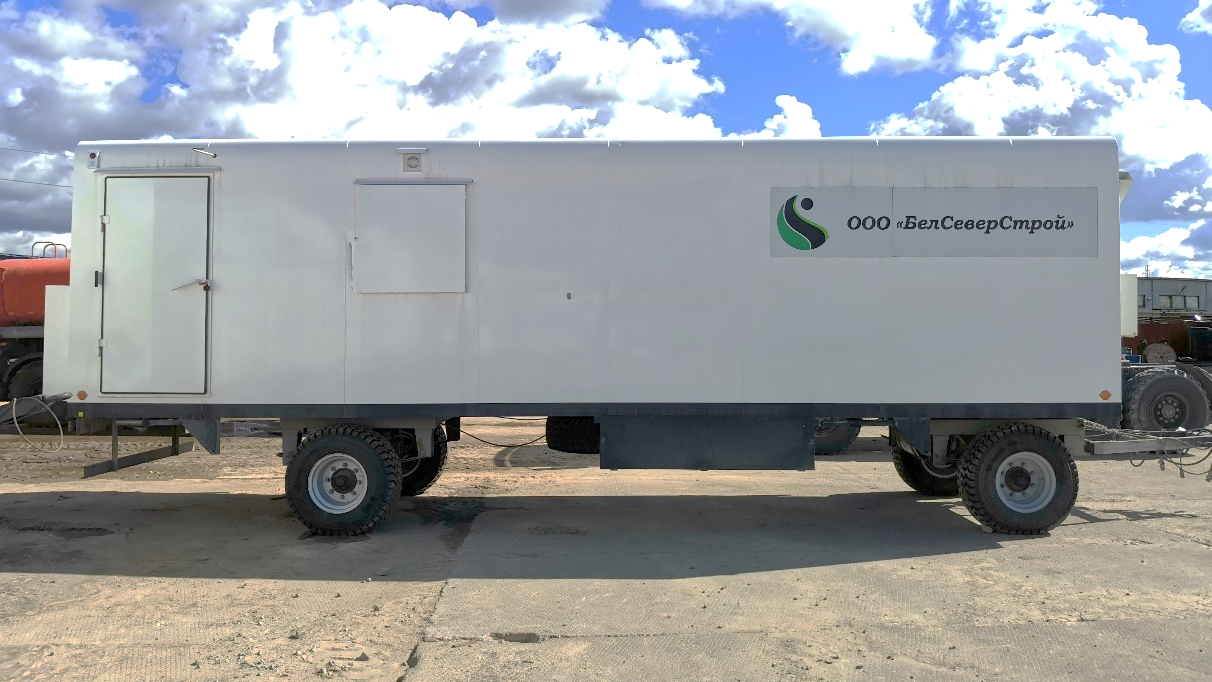 2. Цветографическое соотношение нанесения символики:Цвета эмблемы: согласно прилагаемого эскиза;Цвет надписи ООО «БелСеверСтрой»: тёмно-зелёный;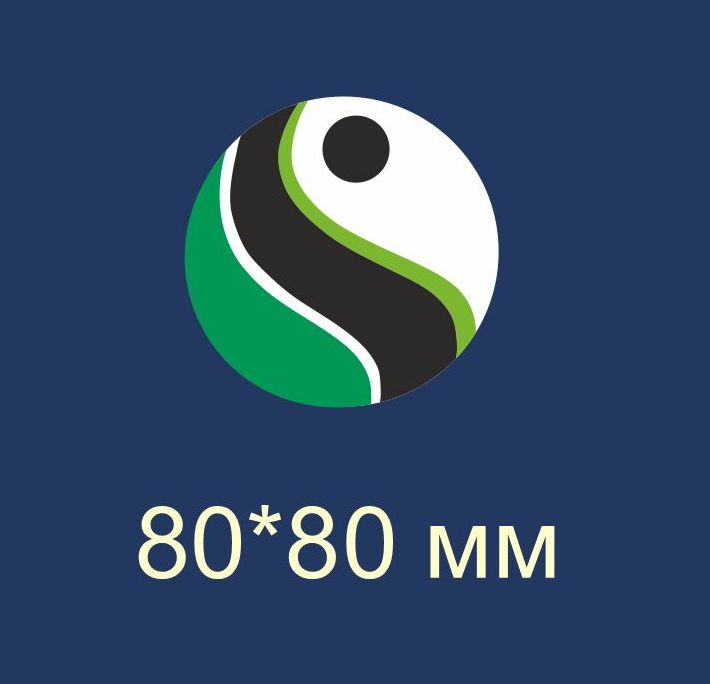 